.RF TOE-STRUT MODIFIED JAZZ BOX, RF MAMBO BACK, SHUFFLE FORWARD (LRL), RF STEP-PIVOT 1/2 LEFTKICK-BALL CHANGE X 2 (RR), OUT, OUT, IN, INVINE RIGHT, SYNCOPATED SCISSORS, L TOE-TOUCHES, REVERSE GRAPEVINERF SHUFFLE FWD, PIVOT 1/2 R, LF SHUFFLE FWD, PIVOT 1/4 LREPEAT - No Tags, No RestartsEmail: valeriesaari@icloud.com - Phone: 1-905-246-5027H.E.L.P???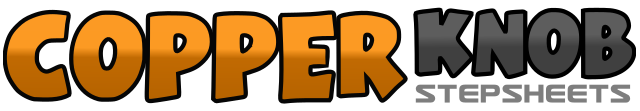 .......Compte:32Mur:4Niveau:Improver.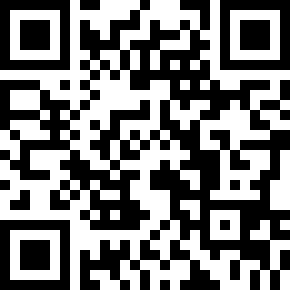 Chorégraphe:Val Saari (CAN) - November 2018Val Saari (CAN) - November 2018Val Saari (CAN) - November 2018Val Saari (CAN) - November 2018Val Saari (CAN) - November 2018.Musique:Help! - The BeatlesHelp! - The BeatlesHelp! - The BeatlesHelp! - The BeatlesHelp! - The Beatles........1&2&Cross RF over L, Touch RF toe - drop R heel, Step LF left on toes, LF heel down3&4Rock RF back, Recover LF, Step RF together, hold5&6Shuffle forward LRL7-8Step RF forward, hold, Pivot 1/2 turn left (weight on left)1&2Kick RF forward, Step RF together, Step LF together, hold3&4Kick RF forward, Step RF together, Step LF together, hold5-6Step RF right, Step LF left7-8Step RF left, Step LF together1-2Step RF to right side, Step LF behind R3&4Rock RF to right side, Recover LF, Cross RF over left5-6Tap LF toes to left side twice7&8Cross-step LF behind R, Step RF right, Cross-step LF in front of R1&2Step RF forward, Step LF beside R, Step RF forward3-4Step LF forward, Pivot 1/2 R5&6Step LF forward, Step RF beside L, Step LF Forward7-8Step RF forward, Pivot 1/4 L